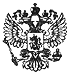 Постановление Правительства РФ от 8 сентября 2017 г. N 1080"О внесении изменений в Положение о федеральном государственном надзоре за соблюдением трудового законодательства и иных нормативных правовых актов, содержащих нормы трудового права"     Правительство Российской Федерации постановляет:     1. Утвердить прилагаемые изменения, которые вносятся в Положение о федеральном государственном надзоре за соблюдением трудового законодательства и иных нормативных правовых актов, содержащих нормы трудового права, утвержденное постановлением Правительства Российской Федерации от 1 сентября 2012 г. N 875 "Об утверждении Положения о федеральном государственном надзоре за соблюдением трудового законодательства и иных нормативных правовых актов, содержащих нормы трудового права" (Собрание законодательства Российской Федерации, 2012, N 37, ст. 4995).     2. Установить, что с 1 января 2018 г. положения абзацев второго - четвертого пункта 8 Положения о федеральном государственном надзоре за соблюдением трудового законодательства и иных нормативных правовых актов, содержащих нормы трудового права, утвержденного постановлением Правительства Российской Федерации от 1 сентября 2012 г. N 875 "Об утверждении Положения о федеральном государственном надзоре за соблюдением трудового законодательства и иных нормативных правовых актов, содержащих нормы трудового права" (в редакции настоящего постановления), применяются при проведении плановых проверок работодателей – юридических лиц и работодателей - физических лиц, зарегистрированных в установленном порядке в качестве индивидуальных предпринимателей и осуществляющих предпринимательскую деятельность без образования юридического лица, относящихся к категории умеренного риска, а с 1 июля 2018 г. – при проведении плановых проверок всех работодателей - юридических лиц и работодателей - физических лиц, зарегистрированных в установленном порядке в качестве индивидуальных предпринимателей и осуществляющих предпринимательскую деятельность без образования юридического лица.     3. Настоящее постановление вступает в силу с 1 января 2018 г.Председатель ПравительстваРоссийской Федерации                                                                        Д. Медведев                                                               УТВЕРЖДЕНЫ                                             постановлением Правительства                                                     Российской Федерации                                             от 8 сентября 2017 г. N 1080Изменения,которые вносятся в Положение о федеральном государственном надзоре засоблюдением трудового законодательства и иных нормативных правовых актов, содержащих нормы трудового права     Пункт 8 дополнить абзацами следующего содержания:     "При проведении плановых проверок всех работодателей – юридических лиц и работодателей - физических лиц, зарегистрированных в установленном порядке в качестве индивидуальных предпринимателей и осуществляющих предпринимательскую деятельность без образования юридического лица, государственные инспекторы труда используют проверочные листы (списки контрольных вопросов).     В проверочные листы (списки контрольных вопросов) включаются перечни вопросов, затрагивающих наиболее значимые обязательные требования трудового законодательства и иных нормативных правовых актов, содержащих нормы трудового права, предъявляемые к работодателю - юридическому лицу и работодателю - физическому лицу, зарегистрированному в установленном порядке в качестве индивидуального предпринимателя и осуществляющему предпринимательскую деятельность без образования юридического лица.     Предмет плановой проверки всех работодателей - юридических лиц и работодателей - физических лиц, зарегистрированных в установленном порядке в качестве индивидуальных предпринимателей и осуществляющих предпринимательскую деятельность без образования юридического лица, ограничивается перечнем вопросов, включенных в проверочные листы (списки контрольных вопросов).".